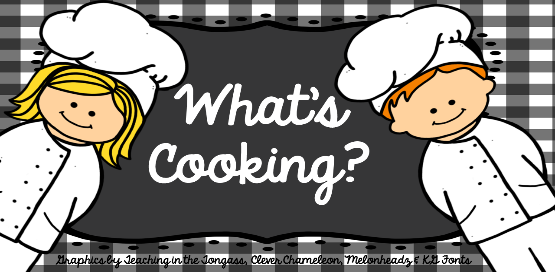 MondayTuesday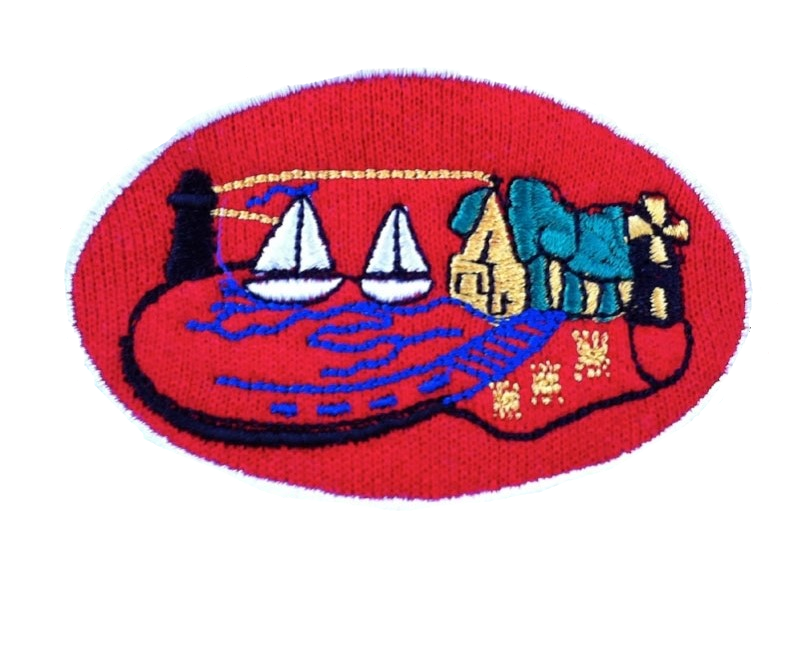 WednesdayThursdayFridayWeek 131/01/202228/02/202228/03/2022Steak CasseroleCrusty BreadFresh Diced TurnipTossed SaladsMashed Potato.Ice Cream, Fruit & Chocolate SauceOven Baked Breaded Chicken GoujonsSelection of Dipping SaucesGarden PeasSelection of SaladsMashed Potato.Fresh Fruit Salad & YoghurtBreast of Chicken Curry with Boiled Rice, Naan BreadFresh Sliced CarrotsMedley of Fresh VegetablesCarrot Cake and CustardRoast Loin of Pork, Apple SauceHerb Stuffing, Gravy, Fresh Baton Carrots, Broccoli Florets, Dry Oven Roast Potatoes, Mashed Potato.Swiss Roll & CustardSalmon Fishcake, Sweetcorn, Crunchy Coleslaw, Pasta Salad, Tossed Salad, Chips, Chilli Baby Boiled Potatoes.Flakemeal Biscuit, Melon Boat with YoghurtWeek 207/02/202207/03/202204/04/2022Spaghetti Bolognaise, Grated Cheese, Sliced Crusty Baguettes, Broccoli Florets, Fresh Baton Carrots.Homemade Rice Pudding & PeachesFresh Breaded Cod Goujons with Lemon Slice, Tartar Sauce, Baked Beans, Tossed Salad, Mashed Potato.Apple Crumble & CustardBreast of Chicken Curry with Boiled Rice, Naan Bread, Crunchy Fresh ColeslawGarden PeasHomemade Shortbread and Fruit PotRoast Beef, Herb Stuffing, Gravy, Cauliflower Cheese, Fresh Diced Carrots & Parsnips, Dry Roast Potatoes, Mashed Potato.Melon Slice & YoghurtBreaded Chicken Goujons or Chicken Baguette, Selection of Salads, Salsa Dip, Sweetcorn, Chips, Baked Potato.Jelly, Ice Cream & Fruit SaladWeek 314/02/202214/03/202211/04/2022Savoury Mince & OnionFresh Baton CarrotsBroccoli FloretsMashed PotatoChocolate and Orange Sponge & CustardBreaded Cod Fish FingersBaked BeansSweetcornMashed PotatoSwiss Roll & CustardFresh FruitBreast of Chicken Curry with Boiled Rice, Naan BreadFrench Green BeansTossed SaladFlakemeal Biscuit & Mandarin Orange.Roast Turkey, Herb StuffingCranberry Sauce, GravyFresh Carrot & ParsnipFresh Savoy CabbageDry Oven Roast PotatoesMashed PotatoHomemade Rice Pudding & PearsHotdog, Sauté Onions OrBeef FajitaCarrot and Cucumber sticksWith Homemade Garlic DipPeasChips or Baby Boiled PotatoesRaspberry ripple Ice Cream & Fresh Fruit SaladWeek 421/02/202221/03/2022Fresh Breaded Cod FilletsLemon Slice and Tartar Sauce, Baked BeansCarrot and Cucumber SticksMashed PotatoFlakemeal Biscuit, Fruit & CustardIrish StewHomemade Wheaten BreadBroccoli FloretsSweetcornStrawberry Mousse & Fresh Fruit SaladBreast of Chicken Curry with Boiled Rice, Naan BreadGarden Peas, Mashed Fresh Turnip.Lemon Sponge and CustardRoast BeefHerb Stuffing, GravyCauliflower with Cheese SauceFresh Baton CarrotsDry Oven Roast PotatoesMashed PotatoChocolate Brownie & CustardHomemade Marguerita PizzaCrunchy Fresh ColeslawTossed saladPasta SaladBaked PotatoChipsArtic Roll & Jelly & Fresh fruitBreads, Selection of Salads, Milk, Water, Fresh Fruit and Yoghurts Available DailyBreads, Selection of Salads, Milk, Water, Fresh Fruit and Yoghurts Available DailyBreads, Selection of Salads, Milk, Water, Fresh Fruit and Yoghurts Available DailyBreads, Selection of Salads, Milk, Water, Fresh Fruit and Yoghurts Available DailyBreads, Selection of Salads, Milk, Water, Fresh Fruit and Yoghurts Available DailyBreads, Selection of Salads, Milk, Water, Fresh Fruit and Yoghurts Available Daily